ГБОУ города Москвы Школа № 1505 «Преображенская»                                           «ПРОЕКТ»                                   Полезные переменкиПроектная группа 7 «З» классаРуководитель проекта Свирина СофьяУчастник проекта Астахова СофьяУчастник проекта Криворотова ДарьяУчастник проекта Заиканова ОльгаКонсультант проекта Чепурная О.А.Москва 2018Содержание:ВведениеНадо непременно встряхивать себя физически, чтобы быть здоровым нравственно. Л. Н. Толстой1. Организационно-подготовительный этап1.1 Цель проектаСоздание развивающе-оздоровительного  уголка в рекреации начальных классов1.2 Задачи проекта1) Разработка плана и графика работы;2) Проведение  опроса  учеников начальных классов для выявления уровня физической нагрузки детей в школе;3) Выявление  мнения учителей начальных классов  о необходимости и полезности развивающе-оздоровительного уголка;4) Определение с видом  и типом   конечного продукта проекта;5) Подготовка к защите темы6) Консультация  с учителем физкультуры на предмет подбора упражнений для занятий в оздоровительном уголке;7) Создание коврика из гальки;8) Сбор  и подготовка  материалов  для проведения открытых уроков;9) Посещение  оздоровительных  комплексов  и магазинов  ортопедических товаров.10) Изучение  ассортимента, направленности ортопедических товаров, оценка  степени  их полезности  и эффективности. 11) Обработка и анализ полученной  информации; 12) Проведение открытых уроков;13) Изготовление конечного продукта;14) Анализ промежуточного  и итогового продукта;15) Репетиция защиты проекта с консультантом;16) Защита проекта1.3 Актуальность нашей темыНа наш взгляд, эта тема сегодня очень актуальна, так как количество детей, имеющих  ортопедические проблемы, постоянно увеличивается.  Мы идём в ногу со временем, хотим заботиться и помогать ученикам и учителям нашей школы. Ежегодно открываются новые современные, оснащенные по последнему слову техники,  образовательные учреждения, использующие в своей работе здоровье-сберегающие технологии и развивающие часы для проведения дополнительных занятий  в школе. Мы тоже хотим сделать первый шаг навстречу новому, полезному и интересному,  создать  в нашей школе  места для выплеска излишней энергии, создать обстановку, максимально приближенную к домашней, место, где можно окунуться в  уникальную, продуманную атмосферу двигательной активности, которая, с одной стороны, не даст  ребёнку останавливаться, а с другой  - позволит ему постоянно саморазвиваться и оздоравливаться. Во время перемен ученик  не будет просто сидеть в рекреации на подоконниках или носиться по коридору, потому что здесь можно будет заняться куда более интересными и полезными делами. В нашем оздоровительном уголке психолог может отдельно заниматься с проблемными детьми, учителя после уроков могут снять  накопившуюся за день  усталость, дети на продлёнке  - подзарядиться. Мы провели опросы у учащихся и учителей  начальных классов на предмет необходимости, интереса и желания иметь такой уголок у нас в школе, и ещё раз убедились в актуальности и необходимости такого проекта.1.4 ПроблемаПо статистике у 90% детей учащихся в начальной школе наблюдаются различные  нарушения в развитии костно – мышечной системы, быстрая утомляемость и потеря концентрации внимания. Во время уроков дети не следят за осанкой, ноги и спина  могут затекать, появляется  усталость. Не все родители могут обеспечить детям занятия  спортом, у многих на это просто нет ни времени, ни средств. Помимо детей есть учителя, которые находятся в школе на ногах порой  более 7 – 9 часов. Такая нагрузка может негативно отразиться на всей опорно-двигательной системе организма. А всего пять минут в день занятий  на наших ортопедических ковриках  помогут значительно уменьшить эту проблему.1.5 Разные способы решения проблемыВключение  элементов  оздоровительных упражнений в уроки физкультуры.Проведение открытого  урока со специалистом.Изготовление  учебного пособия, памятки, справочника.Создание обучающего  стендаСоздание развивающе-оздоровительного уголка 	                          1.6  Альтернативные проектыДля того, чтобы понять какой мы хотим сделать проект, выявить его преимущества, мы рассмотрели разные варианты похожих проектов.Сравнительная таблица1.7  Преимущества нашего проектаНаш проект   универсален  для  любой  возрастной категорииЭргономичность и простота в уходеС  помощью проекта  осуществляется общение детей разного возрастаВозможность практического   использования оздоровительного уголкаВоздействие ковриков на все группы мышц                              1.8  Оценка состояния ресурсов1.9 КритерииМы составили собственные критерии оценивания проекта.Критерии:1. Практическая значимость проекта;2. Чёткая работа по плану и графику;3. Полнота охвата материала;4. Качество конечного продукта;5. Слаженность работы команды;6. Соответствие конечного продукта задуманным идеям;7. Качество презентации для защиты проектаПо этим критериям мы составили опрос и узнали, достигли ли мы цели и желаемого результата.1.10  Практическая значимость  проектаНаша стопа – это проекция всех органов. Через активные точки при воздействии на стопы ног организм получает бесконтактный массаж всех органов. Особенно полезны оздоровительные упражнения на искусственном покрытии. Так, ортопедический массажный коврик через воздействие на отдельные точки на ступнях способствует оздоровлению организма. А использовать это чудо ортопедии можно как взрослым, так и детям. В ходе массажа ступней ног улучшается работа мозга, мышц и кровообращение, поэтому ортопедический коврик для взрослых поможет расслабиться после тяжелого дня или, наоборот, настроить на интенсивную деятельность. Детский развивающийся организм очень хорошо откликается на такого рода стимуляцию, поэтому ортопедический коврик для детей станет отличным помощником школьникам в учебе. Практическая польза от использования изделия неоценима, причем как в лечебных, так и в профилактических целях. Массаж способствует:улучшению кровообращения;лечению и превенции плоскостопия и вальгус деформации;укреплению мышц.Стимуляции работы мозга. На каждом участке стопы расположены определенные нервные окончания, взаимосвязанные с серым веществом коры головного мозга. Благодаря их стимуляции улучшается и работа головного мозга, в результате чего ребенок развивается быстрее.Рельефность коврика положительно влияет на детский иммунитет, а также укрепляет кости и суставыС помощью массажного коврика можно ускорить выздоровление простудных заболеваний. Коврик способствует уменьшению количества слизи и отечности верхних дыхательных путей, тем самым давая возможность легко дышать.
Ортопедические массажные коврики  в нашем оздоровительном уголке – это:Приятный досуг - Изделие ярких расцветок поднимет настроение, как детям, так и взрослым и сделает совместное времяпровождение еще более приятным.Эргономичность - Наши  модели ковриков легко разбираются на пазлы, поэтому они не занимают много места, экономя пространство.Простота в уходе - Для очистки грязи коврик достаточно протереть водой.При систематическом использовании такого аксессуара, как ортопедические массажные коврики и взрослые, и дети смогут снять излишнее напряжение со своих нижних конечностей, а также улучшить кровообращение, ведь микрошипы коврика будут оказывать положительный эффект, уберегая человека от застоя крови в разных частях стопы.В нашем развивающее-оздоровительном уголке мы постарались собрать все виды ортопедических ковриков,рассчитанных на детей и учителей по сложности. Также создали ознакомительный плакат с подробным объяснением влияния точек на органы человека, с правилами  пользования и элементами основных упражнений.Практическая значимость проекта заключается в возможности использования развивающее - оздоровительного уголка в профилактических, лечебных и оздоровительных целях, для учеников и учителей нашей школы в течение дня.2.  Основная частьПрактический раздел2.1 План  работы1 этап Подготовительный  (с 1.10- 2.11.18г)-собрать проектную группу;- выбрать консультанта;- определиться с темой проекта;- сформулировать цель, поставить задачи;- определить проблему проекта, найти разные способы её решения; - найти альтернативные проекты и выписать преимущества своего- оценить наличие ресурсов;- выбрать формат конечного продукта;- составить критерии оценивания конечного продукта;- составить график  работы и распределить задания между участниками проектной группы;- подготовка к защите темы проекта;- защита темы проекта2  этап Практический (с 3.11- 30.11.18г)- собрать и обработать исходную информацию (литературу, интернет сайты);- провести опрос учеников и учителей начальных классов;- посетить остеопата  для консультации по вопросу  точечного массажа;- посетить магазин ортопедических товаров;- изготовить коврик из гальки;- провести открытые уроки;- создать ознакомительный плакат в развевающий уголок;- создать продукт проекта (пояснительную записку к продукту);- подготовить пояснительную записку к продукту проекта  для  экспертизы3 этап  Экспертиза +  реклама (с 3.12 – 12.12.18г)- реклама проекта;- сдать  пояснительную записку к продукту проекта  для  экспертизы;- подготовить текст и электронную презентацию для защиты проекта;- репетиция защиты проекта с консультантом4 этап  Презентационный (с 17.12 – 21.12.18г)- защита проекта2.2  График работы2.3. Распределение обязанностей в группеПрактическая часть2.4 Проведение опросов2.4.1 Проведение опроса среди учеников начальных классовИдя по этапам наших задач, мы  составили анкеты и опросили по ним  учеников начальных классов для  выявления уровня физической  нагрузки  детей в школе.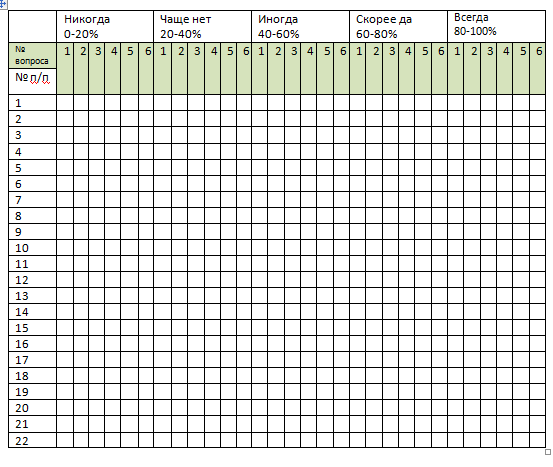 Мы выяснили, что уровень физической нагрузки у учеников начальных классов достаточно высок, и наш оздоровительный уголок будет очень уместен и актуален на данный момент. Уровень физической усталости и нагрузки (%)Из таблицы мы видим, что более 80% учеников начальной школы испытывают физическое напряжение и усталость. В основном это обусловлено тяжёлыми портфелями и длительной статической нагрузкой во время уроков. В связи с этим, 82% детей к концу учебного дня испытывают усталость. Важно отметить, что 76% учащихся начальной школы задерживаются в школе допоздна в группе продлённого дня.Из таблицы видно, что только 31% учащихся постоянно занимаются вне школы, никогда 34%,иногда 35%, что позволяет сделать вывод о недостаточной физической активности детей. Это ещё раз убедило нас идти к нашей цели.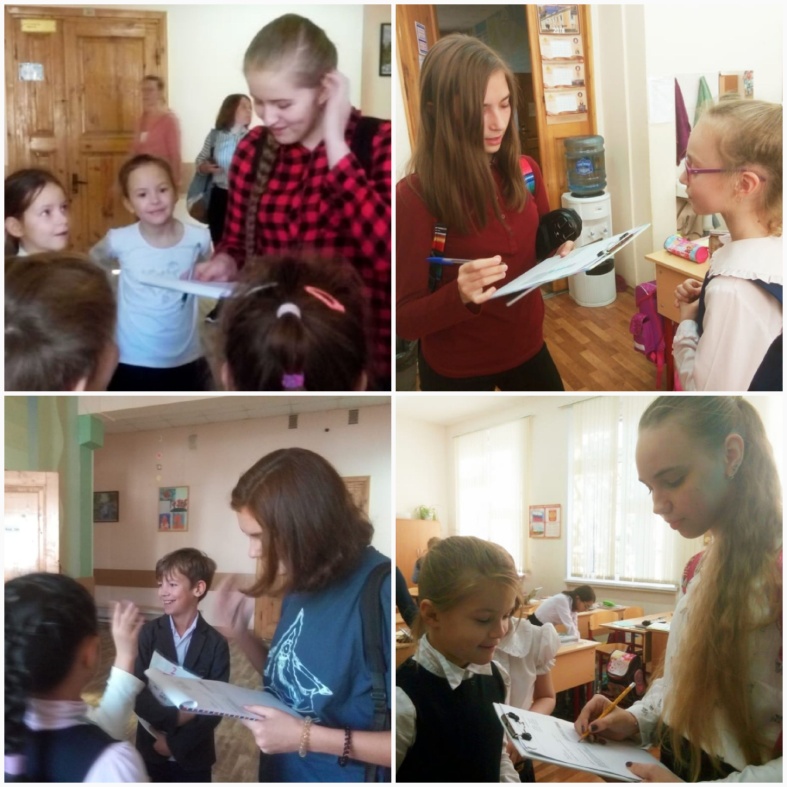 2.4.2 Проведение опроса среди учителей начальных классовДалее мы опросили учителей начальных классов для выявления  мнения о необходимости и полезности развивающе-оздоровительного уголка.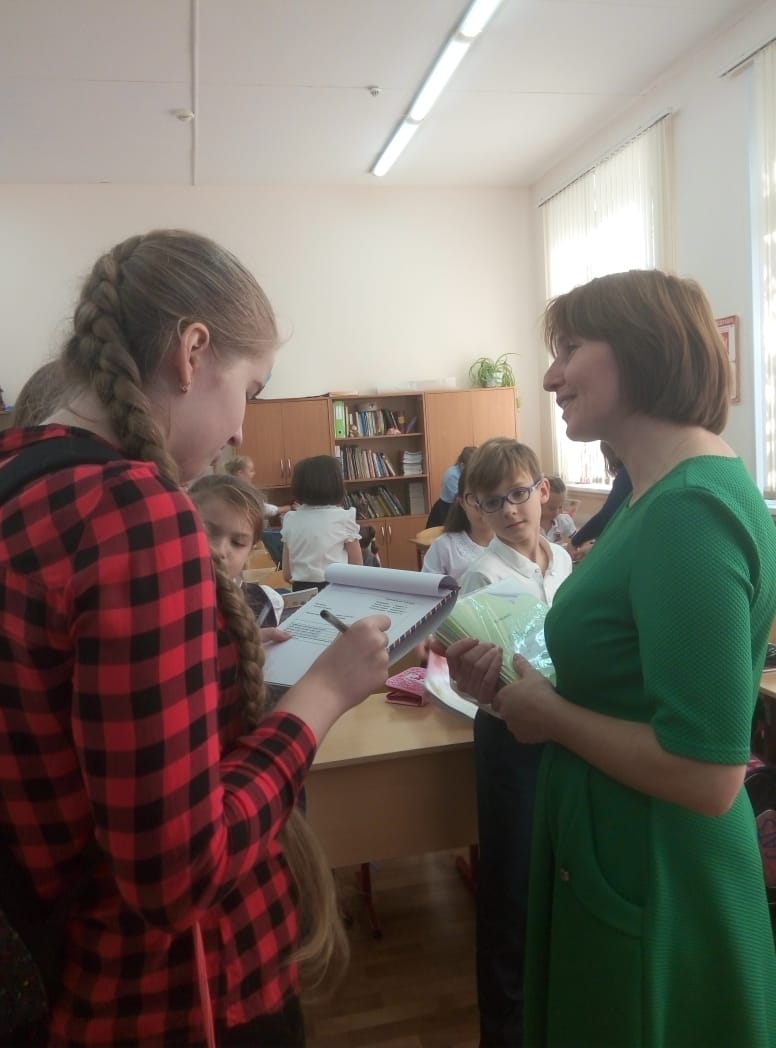 Исходя из ответов учителей, мы получили  и  сделали вывод, что наш проект нужен,  и будет хорошей помощью в снятии нагрузки  для учеников и учителей. 2.5  Изготовление массажного коврика из галькиДля того чтобы показать всем  альтернативный вариант массажного коврика, мы изготовили коврик из натуральных камней (гальки). Использование такого  коврика тоже приводит к расслаблению мышц, успокаивающему  массажу ног и визуально напоминает  о солнечном лете, море и отдыхе, что даёт  ощущение радости. Психолог начальных классов будет использовать этот коврик для индивидуальных занятий с детьми.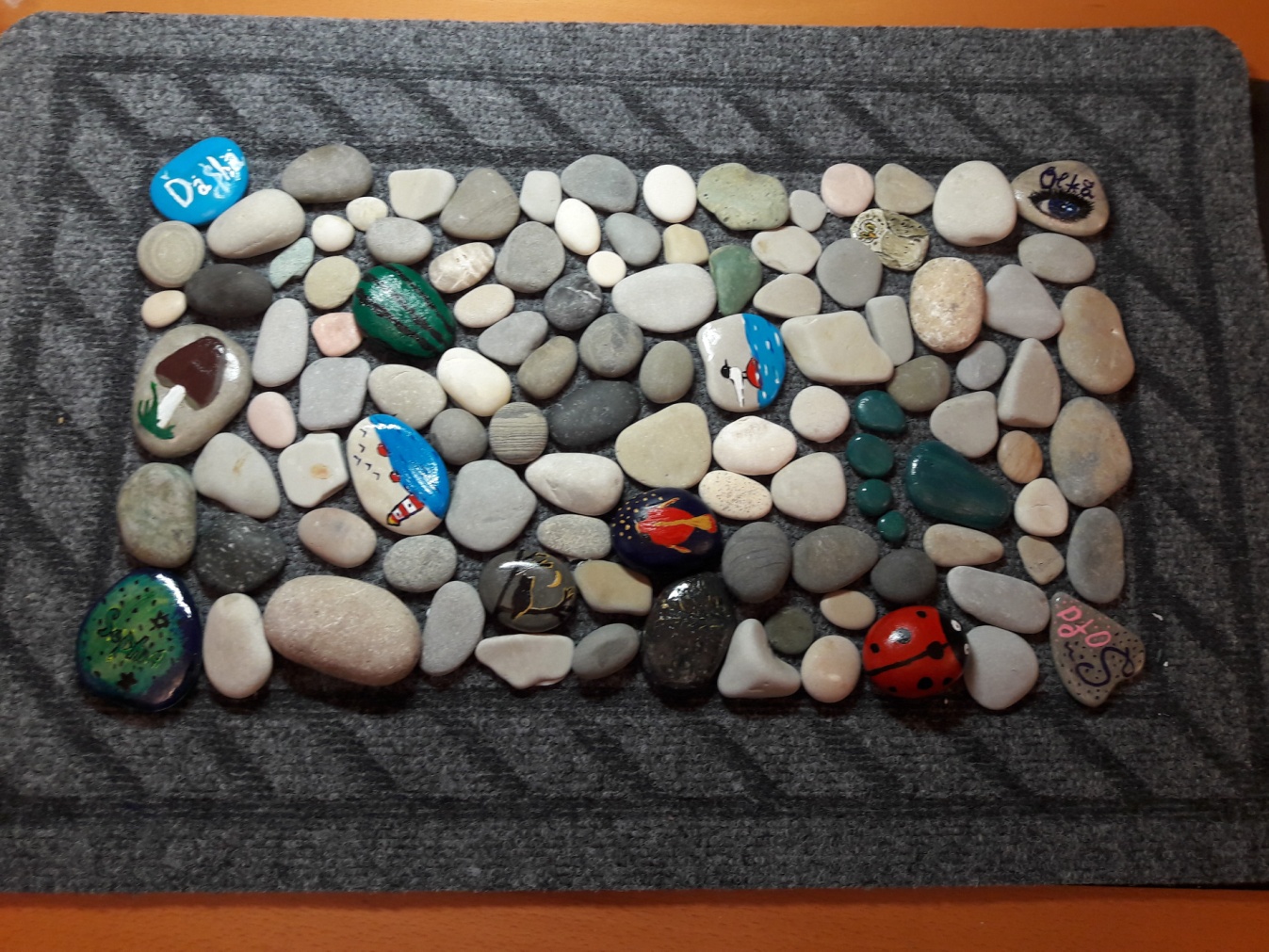 2.6  Открытые уроки2.6.1 Подготовка материала для проведения открытых уроковДля того чтобы понять с какими ковриками нам работать, мы были на консультации у остеопата. Там мы получили информацию о пользе точечного массажа ступней. Остеопат проконсультировал нас о размерах, высоте и твёрдости ортопедических ковриков.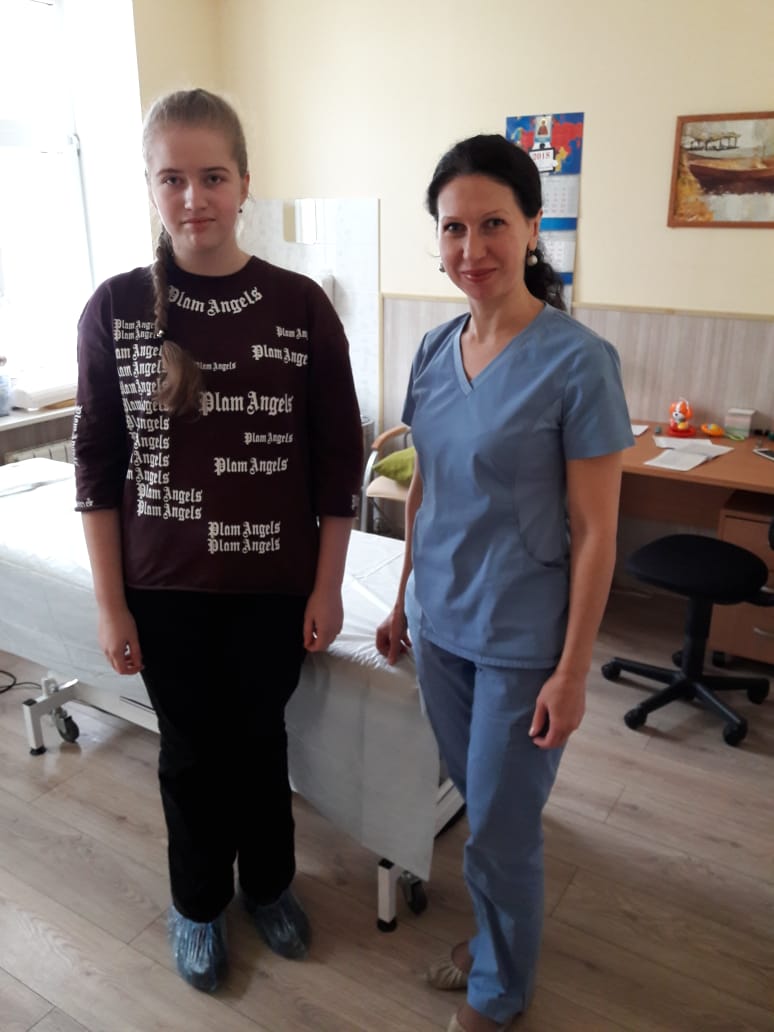 После этого мы были на консультации у учителя физкультуры. Получили информацию об упражнениях на ортопедических  ковриках.Затем посетили магазин ортопедических товаров с целью изучения ассортимента. Поговорили с консультантами магазина про направленность ортопедических ковриков и оценку их полезности. 2.6.2  Квест для учеников начальных классовДля того чтобы заинтересовать детей и  провести время с пользой, мы придумали и провели с группой продлённого дня в 1-ых и 3-их классах  квест игру. Составили план проведения, чертёж квеста, нарисовали и заламинировали  таблички с упражнениями, сделанные в детском стиле. Упражнения специально подобрали несложные, доступные каждому ребёнку. 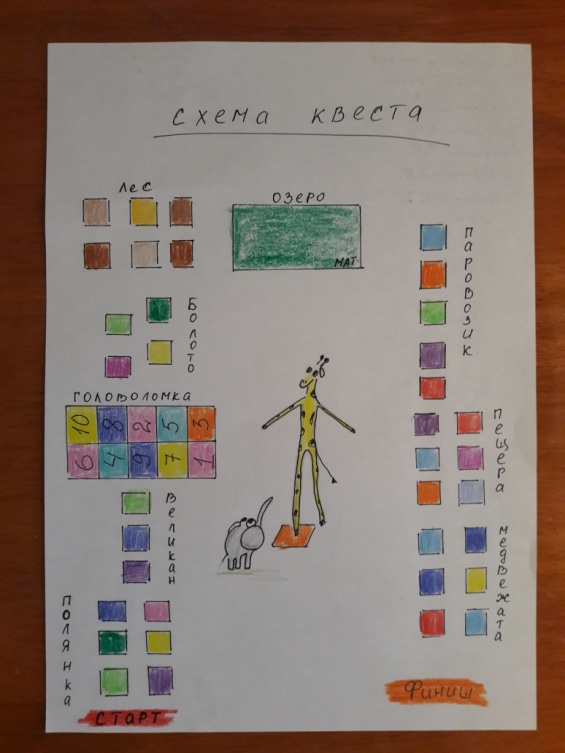 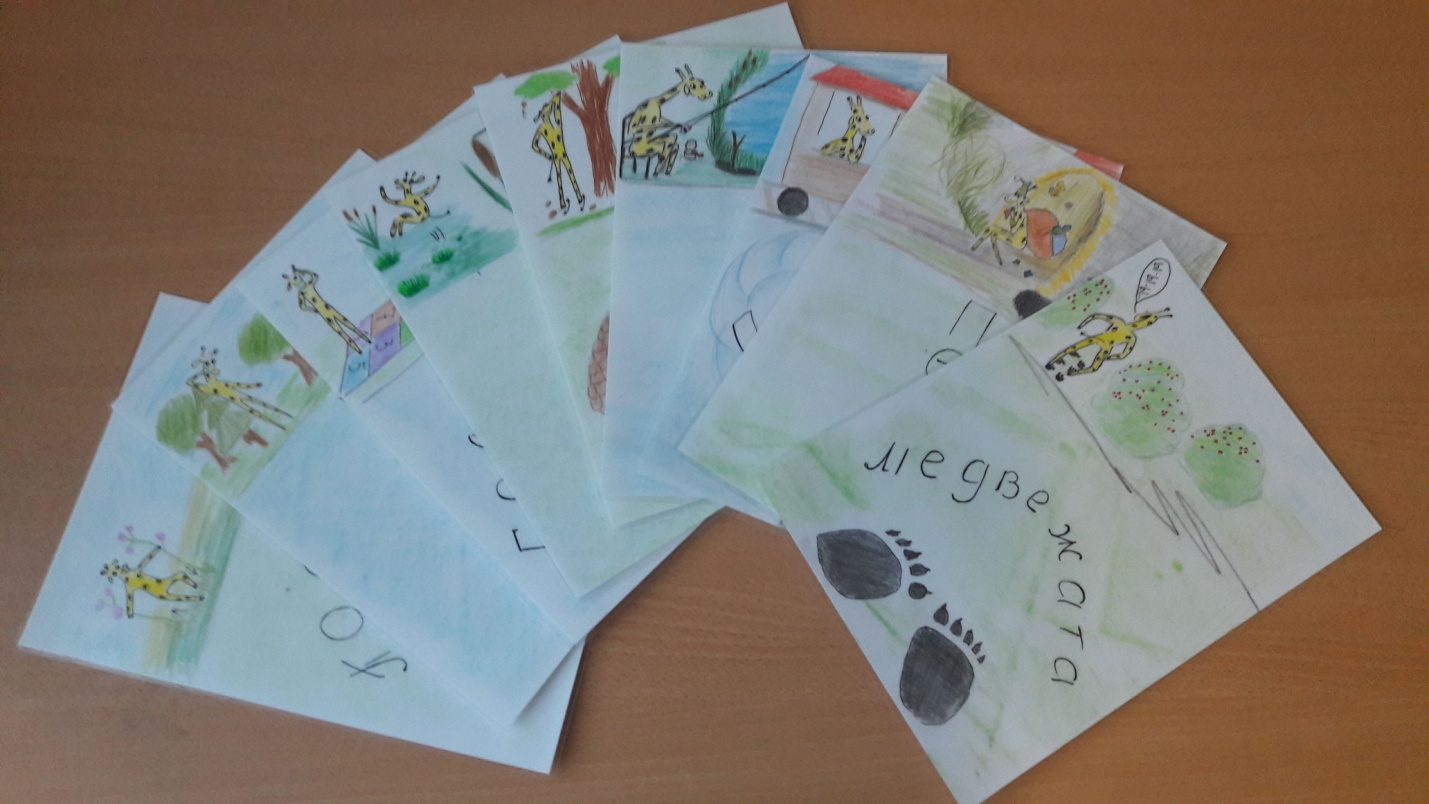 Квест задуман так, чтобы любой учитель мог его провести самостоятельно со своим классом. Можно менять картинки. расположение ковриков, количество детей, порядок упражнений. От этого эффективность  и польза такой игры не уменьшится.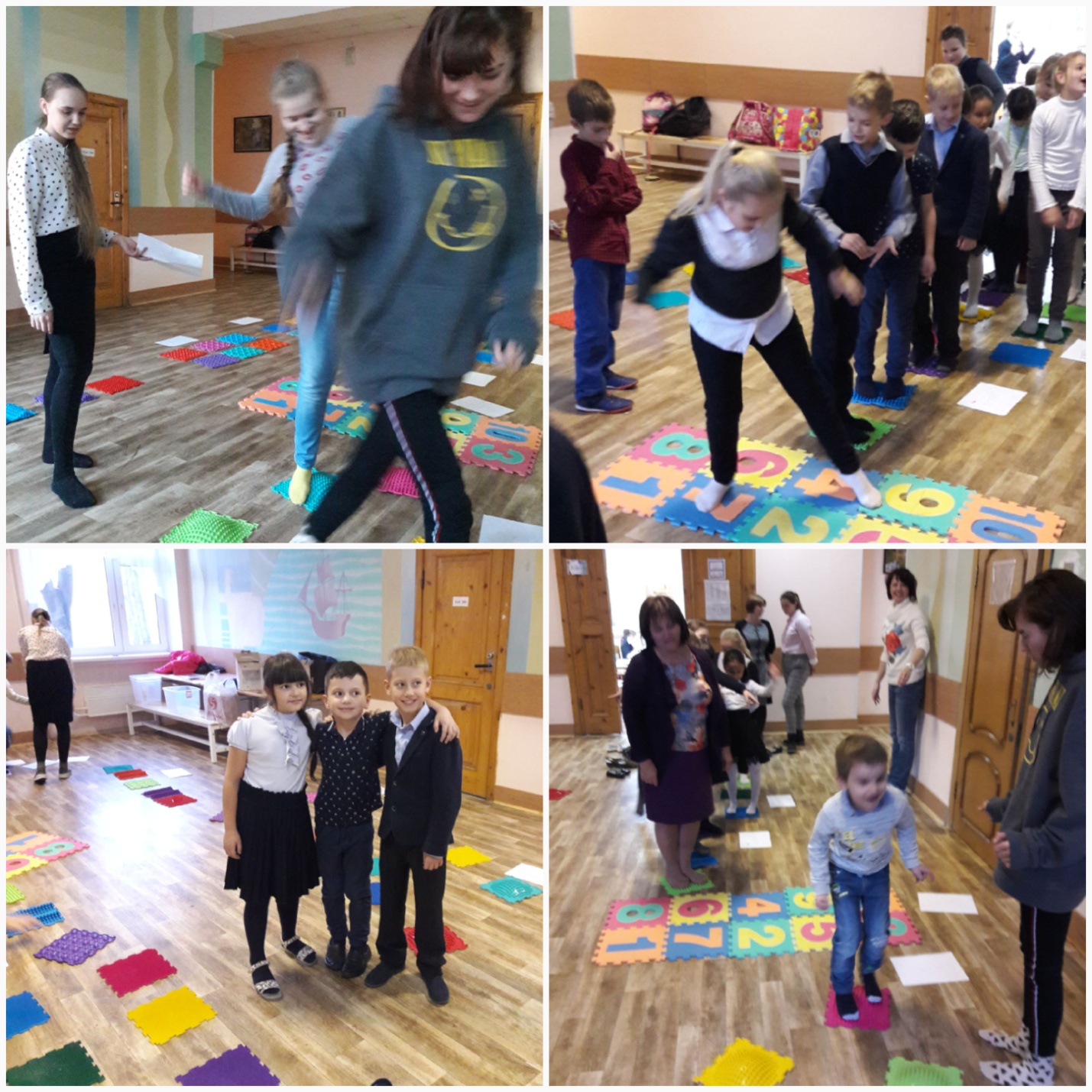 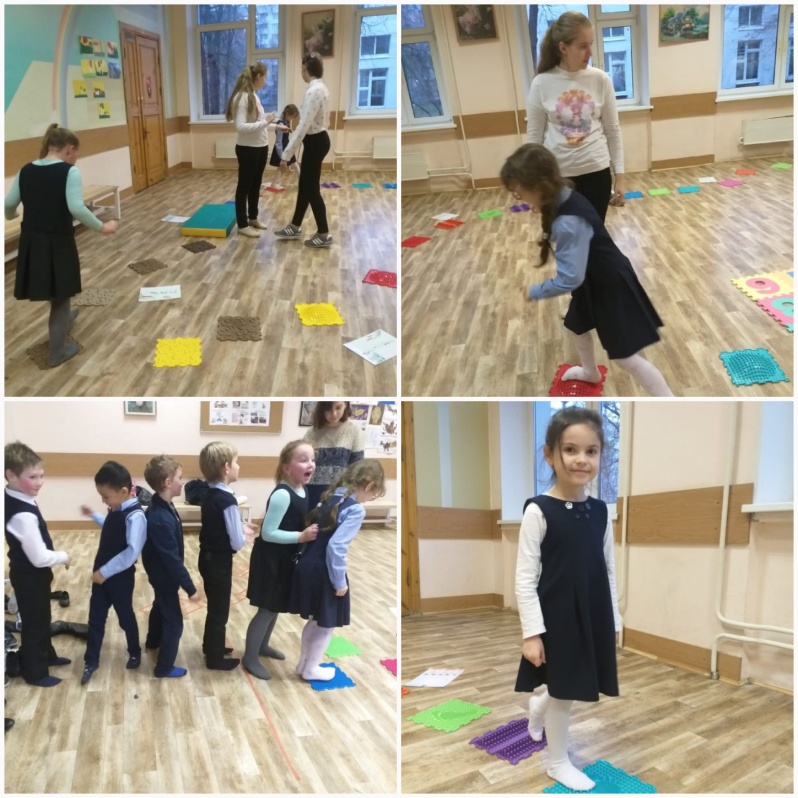 2.6.3 Оздоровительные минутки  с комплексом упражнений на модульных коврикахЧтобы все учащиеся начальных классов были ознакомлены с нашим проектом и ковриками, мы провели несколько оздоровительных минут с каждым классом. Каждый день в течение 10 дней мы приходили в разные классы утром и проводили зарядку. Мы раздали каждому ученику по оздоровительному коврику и показывали упражнения. Дети ознакомились и подзарядились перед уроками.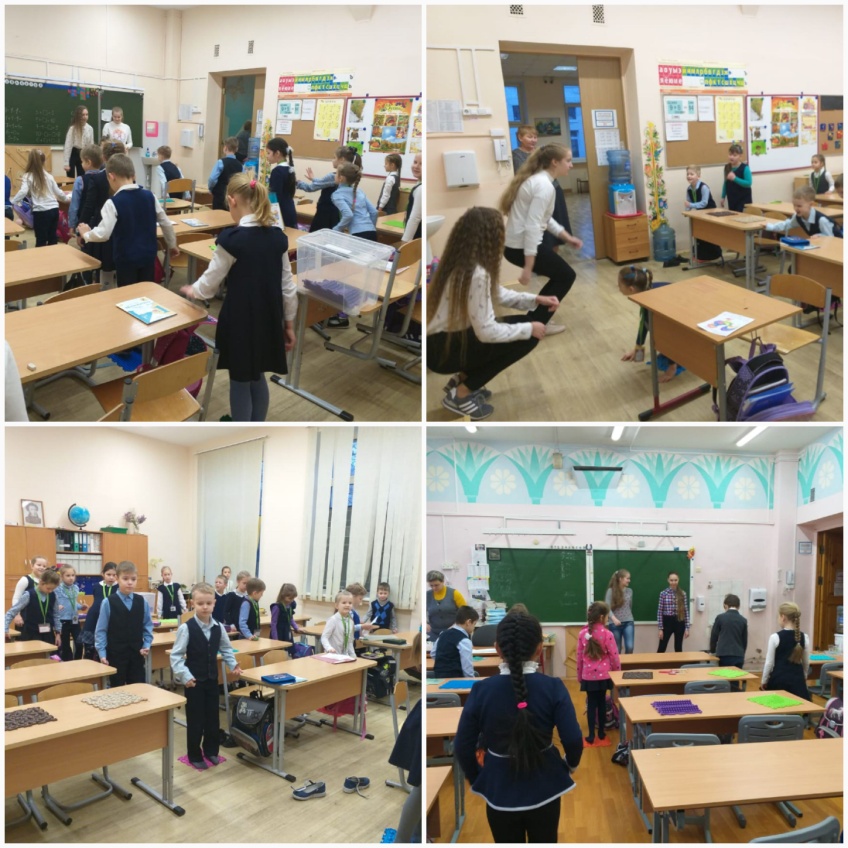 2.7  Реклама проектаЧтобы завлечь ребят на защиту нашего проекта мы участвовали в рекламной акции. Создали рекламный плакат. 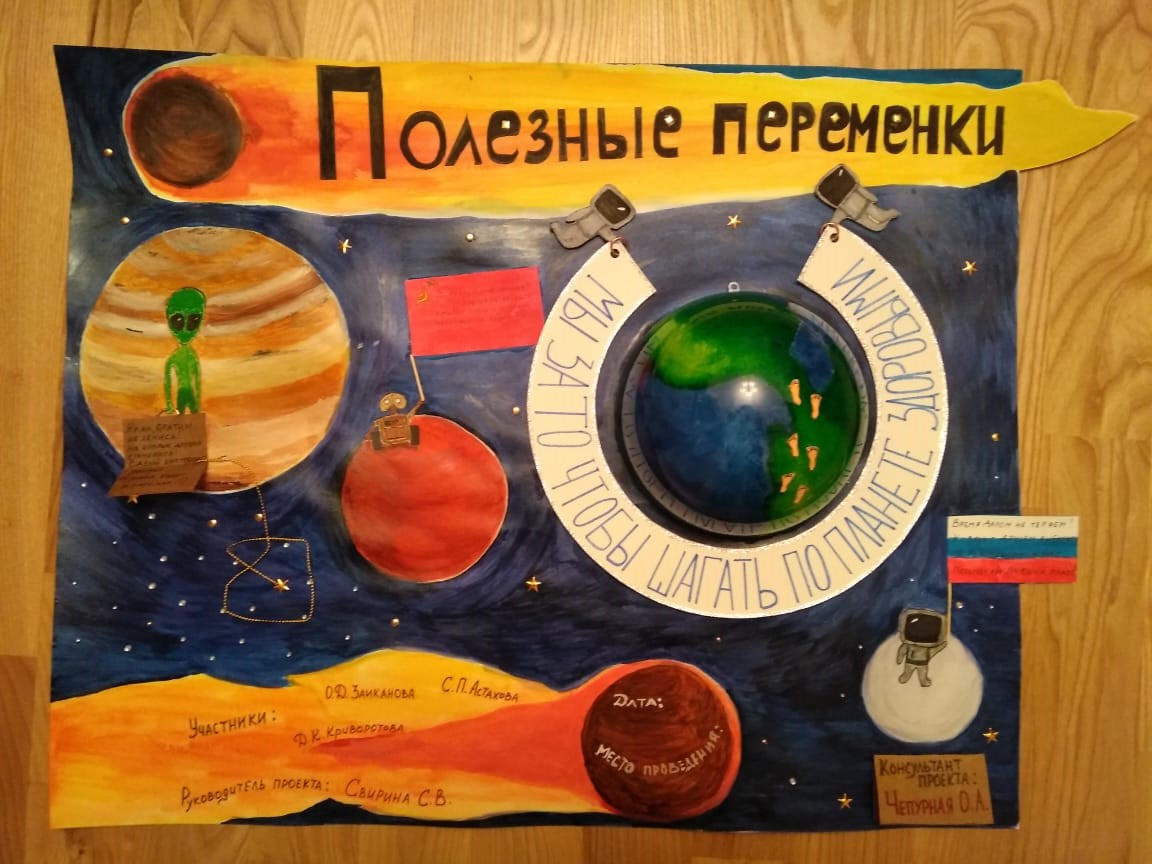 2.8  Конечный продуктЦель нашего проекта – это создание развивающе-оздоровительного  уголка в рекреации начальных классов. Он и является конечным продуктом нашего проекта. Мы составили  список  из чего должен состоять наш уголок.2.8.1 Выбор более рационального решения заполнения оздоровительного уголкаТак как уголок будет находиться в рекреации начальных классов, и использоваться в основном детьми, мы учли некоторые особенности. Все элементы должны быть безопасные, нетоксичные, устойчивые, яркие, эргономичные, удобные в эксплуатации. Мы решили установить деревянный стеллаж, который будет разделён на две части, для удобства использования. В него будет входить комплект из трёх пластмассовых коробок. Они средние по размеру, что делает их не тяжёлыми, ученики могут их переносить по необходимости. Коробки с крышками, что позволяет содержать коврики в чистоте. Спортивный мат и мягкий пол мы расположим между стеной и стеллажом, это будет смотреться компактно и аккуратно. Их легко можно будет достать, и они не будут мешаться в рекреации. Коврик из гальки мы разместим в кабинете у психолога, там он будет храниться под присмотром. 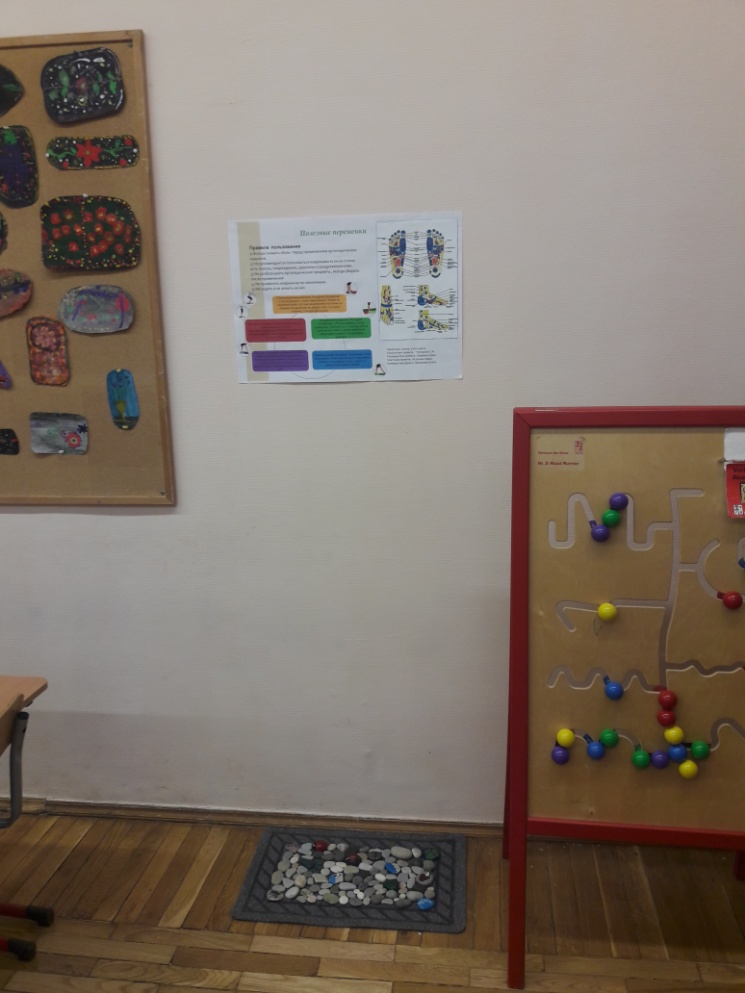 2.8.2 Необходимые материалы2.8.3 Техника безопасности1. Необходимо скрепить стеллажи между собой, для лучшей устойчивости.2.Склеиить между собой коврики из мягкого  набора, для того чтобы не разъезжались во время применения.3.Сложить аккуратно все коврики в коробки для хранения, и установить их на полки.2.8.4 Технология изготовления2.8.5 Экономический расчёт2.8.6 Экологическое обоснованиеВ нашем проекте мы использовали экологические материалы. Стеллаж сделан из натурального дерева, хорошо обработан, не имеет повреждений, не токсичен. Ортопедические коврики  сделаны из ПВХ. Это материал гигиенический, антитоксичный, легко моющийся, устойчивый к активной эксплуатации. Развивающий мягкий пол изготовлен из лёгкого, мягкого и приятного на ощупь материала ЭВА, который обладает антигрибковыми,  гипоаллергенными свойствами и не имеет посторонних запахов. Коврик из гальки сделан из натуральных камней, покрыт нетоксичными красками, обработан специальным экологичным лаком. Все составляющие нашего уголка приобретены осмысленно, не представляют угрозы здоровью и природе. Наша  работа не требовала использования большого количества ресурсов: энергозатрат, сложных инструментов, дорогостоящих материалов, энергоёмкого оборудования. При создании своего проекта мы  пользовались только ножницами, клеем, красками ,и считаю, что никакого ущерба окружающей среде не было нанесено.2.8.7 Фото готового изделия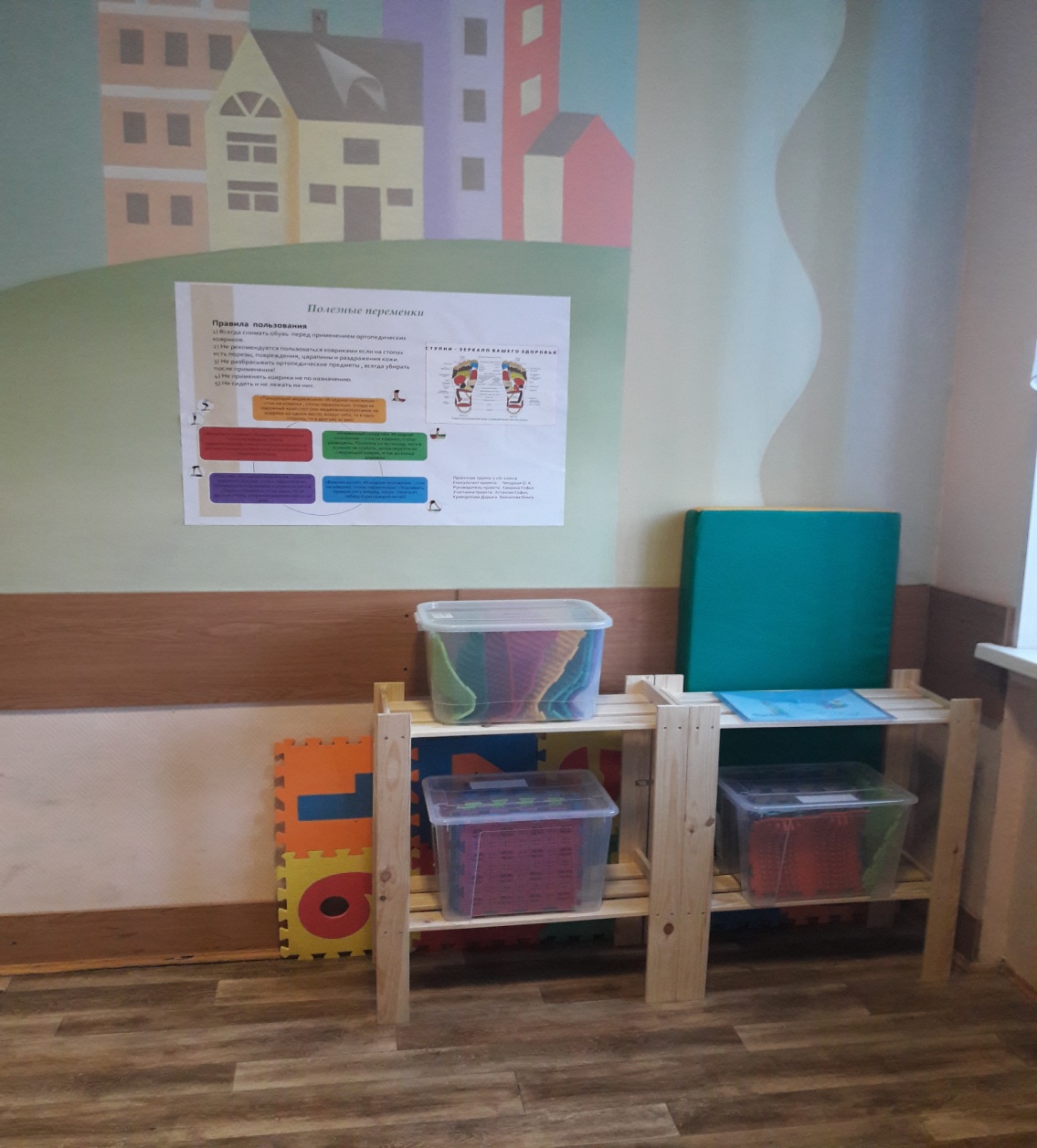 2.9  Проведение опроса среди участников проектаМы составили вопросы к критериям, по которым узнали,  что достигли цели  и желаемого результата.                                                                                                                         90-100% - все удалось 70-90% - удалось почти все 50-70% - удалось на половину Ниже 50% - удалось частично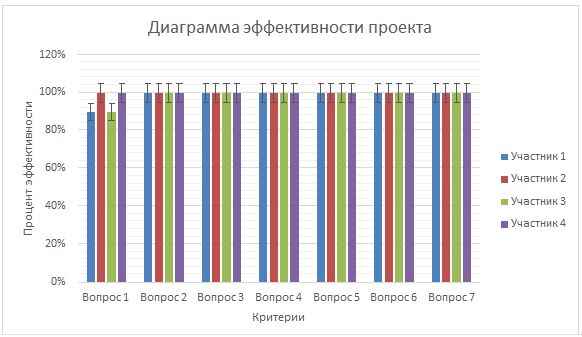 По диаграмме выше мы видим что процент эффективности проекта достигает  80-100%. Что означает  успешность  проведённой работы.3. ЗаключениеМы провели интересную и позитивную проектную работу. Цель проекта мы выполнили, уголок получился таким, как задумали, он аккуратен, не сложен в конструкции, по детски, ярок и хорошо смотреться в рекреации начальных классов, а главное используется по назначению и приносит пользу детям. Выполняя задачи проекта, мы получили море позитива от проведения квестов и оздоровительных минут с детьми. Увидели в их глазах необычайный интерес к нашим коврикам. Проводя с детьми время, мы поняли, что детям необходимы такие виды развлечения в школе, которые помимо эмоций приносят пользу. В этом проекте мы сами узнали много нового,  научились организовывать игры для детей, поняли важность общения с детьми начальных классов, поняли как для них важно и интересно общаться с учениками старших классов. На протяжении проекта мы старались контролировать время, даты, достижения - все нюансы. Чтобы узнать эффективность своего проекта, мы делали анкетирование и выявили нужный нам процент. Всё удалось, мы старались, дети довольны, уголок стоит, и мы рады что смогли создать такой проект.4.Источники информацииВведение41.Организационно-подготовительный этап4Цель проекта41.2    Задачи проекта41.3    Актуальность выбранной темы51.4    Проблема61.5    Разные способы решения проблемы61.6   Альтернативные проекты71.7   Преимущество  проекта81.8  Оценка состояния ресурсов81.9    Критерии91.10  Практическая значимость проекта92. Основная часть     11Теоретический раздел       112.1  План  работы112.2  График работы122.3 Распределение обязанностей в группе14Практический раздел152.4 Проведение опросов152.4.1 Проведение опроса среди учащихся начальной школы152.4.2 Проведение опроса среди учителей начальной школы182.5 Изготовление массажного коврика из гальки192.6 Открытые уроки202.6.1. Подготовка материала для проведения открытых уроков202.6.2. Квест для учеников начальных классов212.6.3.  Оздоровительные минутки  с комплексом упражнений на модульных ковриках222.7. Реклама проекта232.8 Конечный продукт242.8.1 Выбор более рационального решения242.8.2 Необходимые материалы252.8.3 Техника безопасности262.8.4 Технология изготовления262.8.5 Экономический расчёт272.8.6 Экологическое обоснование282.8.7 Фото готового изделия282.9 Проведение опроса среди участников проекта293. Заключение314. Источники информации325. Приложение33АльтернативныепроектыОздорови-тельный  уголокКоврик из галькиСухой бассейн с шарикамиПуфы и матыИгровая мебельАрт-пространствоУниверсальность возрастной категории++-+-+Общение детей разного возраста+---++Практическое  использование+-++++Компактность++----Простота  в  уходе+---+-Воздействие на все органы++----Выплеск энергии++++++Заинтересован-ность++++++Затратность+ --+++++ -РесурсыНаличие в  начале работы Отсутствие в начале работыМатериально-технические Коробки для хранения, галька, краски, клейСтеллаж, клеёнка,Ламинирование, изолента, коврик войлочныйИнформационныеНаши идеи, помощь психологаСтатьи, журналы, помощь учителя физкультуры ,посещение ортопедического магазина ,консультация остеопатаФинансовыеФинансы родителей-ЧеловеческиеЖелание создать проект, разделение участников по интересам и умениямУмение вести оздоровительные минуты, квестыТехнологическиеСоздание презентации, создание ознакомительного плаката, интернет ресурсы         НазваниеОписание задачиСроки  Встреча с консультантомВстреча всех участников проекта с консультантом для получения общей информации по проекту. 4 Октября 2018 годаВстреча. Обсуждение хода работыВстреча участников проекта для составления плана проекта. Распределения обязанностей, выбор эмблемы, обсуждение конечного продукта. 	 7 Октября 2018 годаСбор информации по актуальности темы, просмотр видео Изучение участниками проекта материалов и литературы из различных источников по выбранной теме. 	С 8 Октября по 15 Октября 2018 годаКонсультация у психолога школы	Составление вопросов для опроса школьников. 	 15 Октября 2018 годаПодготовка опросников	Оформление опросников в печатном виде. 	16 Октября 2018 годаОпрос 1Проведение опроса среди учеников начальной  школы. 	С 17 Октября по 19 Октября 2018 годаОпрос 2Проведение опроса среди учителей начальной школыС 18 Октября по 19 Октября 2018 годаПосещение остеопатаКонсультация про полезность точечного массажа ступней20 Октября 2018 годаПодготовка к защите темы	Подготовка материалов и встречи участников проекта для репетиций защиты темы проекта. 	С 22 Октября по 25 Октября 2018 годаЗащита темы проекта26 Октября 2018 годаВстреча с учителем физкультурыКонсультация по разработки открытых уроков30 Октября 2018 годаВстреча для изготовления коврика из гальки	Все участники проекта собираются для изготовления коврика из гальки1 Ноября 2018 годаПосещение ортопедического магазинаДля ознакомления с   ортопедическими ковриками 3 Ноября2018 годаПодготовка к открытым урокам	Составление графика, времени, сбор инвентаря4 Ноября2018 годаПокупка ортопедических ковриковПроанализировать рынок и дать ссылку родителям для заказа нужных товаров 5Ноября2018 годаСоздание ознакомительного плаката в развивающий уголокОформление, дизайн, печатьС  6 по 9 Ноября  2018 годаКвест 1Проведение квеста с продлёнкой 3-их классов7 Ноября 2018 годаКвест 2Проведение квеста с продлёнкой 1-ых классов9 Ноября 2018 годаСбор конечного продуктаС 10 по 11 Ноября 2018 годаПроведение открытых уроковДемонстрация оздоровительных упражнений на ковриках в рекреации нач.классовС 12 по 16 Ноября 2018 годаПодготовка Рекламы проектаСоздание плакатаС 17 по 20 Ноября2018 годаПодготовка пояснительной записки Сбор информации, составление, печатьПоказ консультантуС 21 по 26 Ноября 2018 годаПодготовка итоговой папки проектаПодготовка материалов, оформление текстовой папки проекта. Создание коллажей из фотографий.С 27 Ноября по 1 Декабря 2018 годаПодготовка к защите проектаПодготовка речи защиты проекта, материала ,составление электронной презентацииС 2  Декабря по 10 Декабря 2018 годаРеклама  проектаВывесить плакат3 Декабря  2018гСдать пояснительную запискуОтдать на экспертизу4 Декабря  2018гРепетиция защиты проекта с консультантомВстреча для репетиции текста защиты проекта12 Декабря 2018 годаЗащита проектаЗащитить проектДекабря 2018 годаРаспределение заданий в группеСвирина СофьяАстахова СофьяЗаиканова ОльгаКриворотова Дарья1. Подготовка к опросам2.Ведение электронного портфолио3. Подготовка к предзащите4. Рекламная акция5. Открытые  уроки6. Подготовка пояснительной записки, итоговой папки7. Создание массажного коврика из гальки8. Подготовка презентации проекта (в электронном виде), подготовка к защите проекта                                                                                                                  Проектная группа   7 «З» класса                                                                                                        Руководитель           Свирина С. В.                                                                                                        Участник проекта     Астахова С. П.                                                                                                        Участник проекта     Криворотова Д. К.                                                                                                        Участник проекта     Заиканова О. Д.Тема проекта:   Полезные переменки.                                                                            Анкета – опрос № 1Участники опроса - ученики начальной школы.                             Вопросы1. Занимаетесь ли вы спортом вне школы?2. Тяжелые ли у вас портфели?3. Устает ли у вас спина за время урока?4. Устаете ли вы в конце дня?5. Задерживаетесь ли вы в школе допоздна?6. Делаете ли вы зарядку дома?ВопросыНикогда0-20%Кол-во  учениковЧаще нет20-40%Кол-во  учениковИногда40-60%Кол-во  учениковСкорее  да60-80%Кол-во  учениковВсегда80-100%Кол-во  учениковТяжёлые ли у вас портфели?67243033Устаёт ли у вас спина за время урока?144173332Устаёте ли вы в конце дня?99293122Задерживаетесь ли вы в школе допоздна?19536139ВопросыНикогда0-20%Кол-во  учениковЧаще нет20-40%Кол-во  учениковИногда40-60%Кол-во  учениковСкорее  да60-80%Кол-во  учениковВсегда80-100%Кол-во  учениковЗанимаетесь ли вы спортом вне школы?34035031Делаете ли вы зарядку дома?332331013НаименованиеМатериалРазмерКол-воСтеллаж  (Икеа)дерево140*60 см1 шт.Коробка для храненияпластмасса59*39 см3 шт.Спортивный мат1шт.Развивающий мягкий пол ,набор.ЭВА1шт.25*25см1набор 1.25*0.5м1 набор из 10шт.Набор ортопедических ковриковПВХ1шт.25*25см1набор 1.5*1.5м1 набор из 36шт.12видов по 3шт.КоврикВойлок. подложка резиновая59*39 см1 щт.Галька речнаягалькаОт 2-6 см0т 80-100шт.Набор красокКраски акриловые1 набор Клей Момент универсальный1шт.Пояснительный плакатбумагаА 3А 22шт.План квестаБумага, изолентаА410листов4 матка№ДействиеРазмерИнструменты1Взять стеллаж, распаковать, собрать по инструкции140*60 смШуруповёрт, скобы металлические2Разложить ортопедические коврики в коробки, накрыть крышкой, положить на полки3Взять развивающий мягкий пол. Склеить между собой мягкие пазлы. Затем приклеить их на плотную клеёнку.1.25*0.5 смКлей момент универсальный4Раскрасить гальку акриловыми красками(10 шт.), дать высохнуть, затем приклеить на войлочный коврик.Клей момент универсальный , набор акриловых красок5Создать ознакомительный плакат (написать правила пользования, добавить элементы упражнений, указать точки, отвечающие за определённые органы)А2(в рекреацию)А3(в кабинет психолога)Клей, краски,фломастеры, ножницы6Составить квест, наклеить классики в рекреации начальных классовножницыМатериалОбъём/ количествоСумма необходимая для создания уголкаСумма потраченная для нашего уголкаСтеллаж (Икеа)1шт.- 140*60 см300р.300рКоробка для хранения3шт.- 59*39 см 600р.-Набор ортопедических ковриков36шт.4700р.4700рРазвивающий мягкий пол1 набор400р.-Коврик войлочный1шт.300р.300рКлей Момент универсальный1 шт.100р.-Изолента4 мотка100р.100рЛаминация  листов для квеста10листов 500р.500рКлеёнка1.25*0.5м200р200рИтого:7200 рублей6100рПроектная группа   7 «З» класса                                                                                                            Руководитель           Свирина С. В.                                                                                                            Участник проекта     Астахова С. П.                                                                                                            Участник проекта     Криворотова Д. К.                                                                                                            Участник проекта     Заиканова О. Д.Тема проекта:   Полезные переменки.                                                            Анкета-опрос № 3  Участник проектной группы_______________________________________________Проектная группа   7 «З» класса                                                                                                            Руководитель           Свирина С. В.                                                                                                            Участник проекта     Астахова С. П.                                                                                                            Участник проекта     Криворотова Д. К.                                                                                                            Участник проекта     Заиканова О. Д.Тема проекта:   Полезные переменки.                                                            Анкета-опрос № 3  Участник проектной группы_______________________________________________Практическая значимость конечного продукта Проект практически не используется (1 -2 раза за месяц)Проект используется изредка (1-2 раза в неделю)Проект используется часто (2-3 раза в неделю)Проект используется постоянно и пользуется большой популярностьюЧеткая работа по плану и графикуОтклонение работы от нормы на 2-3 неделиОтклонение работы от нормы на 1 неделюРабота выполнялась в срок, с небольшими отклонениямиРабота выполнялась четко по плану и графикуПолнота охвата материалаИзучили только интернет ресурсыИзучили интернет ресурсы и библиотечные ресурсыИзучили интернет ресурсы и библиотечные ресурсы и консультация врачейИзучили все доступные материалы в интернете, библиотеке, консультация врачей, посещение ортопедических салоновКачество конечного продуктаТолько внешняя привлекательность Внешняя привлекательность, простота в уходеВнешняя привлекательность, эргономичность, простота в уходеПростота в уходе, эргономичность, внешняя привлекательность, многофункциональностьСлаженность работы командыКоманда работала в постоянных конфликтахКоманда работала с периодической рассогласованностью действийКоманда работала слаженно, но не всегдаКоманда работала четко и слаженноСоответствие конечного продукта задуманным идеямКонечный продукт полностью видоизменился в ходе проектаКонечный продукт был значительно видоизмененВ конечный продукт добавлены незначительные измененияКонечный продукт полностью соответствует задуманным идеямКачество презентации для защиты проектаПрезентация не информативнаПрезентация имеет недочетыПрезентация может быть еще немного улучшенаПрезентация информативна в полной мереПосещение ортопедического салона с целью изучения ассортиментаОртека - сеть ортопедических салонов (https://orteka.ru/ - ссылка на сайт)Специалисты о пользе массажных ковриковhttps://youtu.be/kDEg6JzwSYcКонсультация про полезность точечного массажа ступнейМалашенкова Надежда Владимировна - врач-терапевт, доктор остеопатииСайт, где мы получаем информацию о том, как правильно использовать ортопедические коврики, как заинтересовать детей и как выбрать правильный коврик.https://osteocure.ruИнтернет-магазин, где купили коврикиhttps://www.ortoboty.ru/Пошаговый урок по изготовлению коврика из галькиhttps://www.liveinternet.ru/users/sandra127/post438731626/Икеа (покупка инвентаря для создания уголка)https://www.ikea.com/ru/ru/